綜合球場地坪改善工程工期111/08/10~111/11集賢館籃球、排球L、K場正在施工，視天氣狀況預計下週可完工。向晴排球場A、B、C、D、E、F、I、J場，目前可先使用向晴籃球場A、B、C、D場，目前也可先使用施工前一天會公告球場暫停使用，但至少會保留4面籃球場及4面排球場提供使用。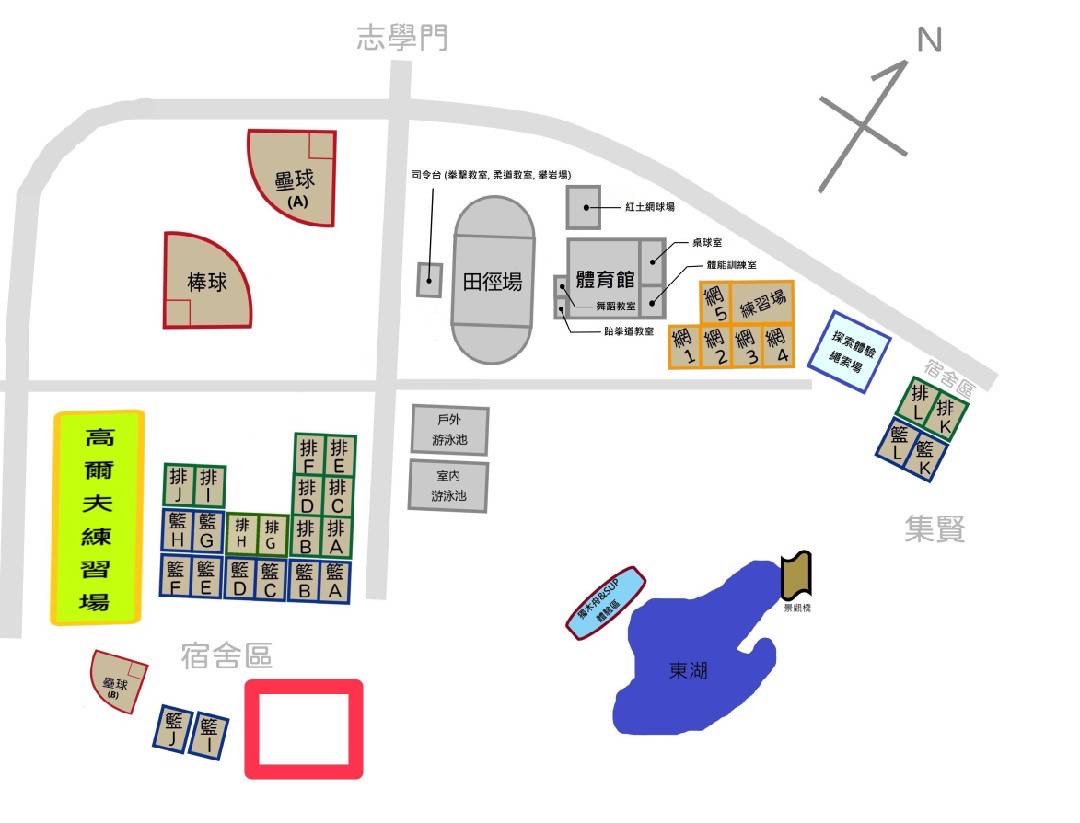 